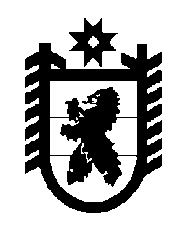 Российская Федерация Республика Карелия    УКАЗГЛАВЫ РЕСПУБЛИКИ КАРЕЛИЯО Порядке рассмотрения Главой Республики Карелия кандидатур для утверждения членами Общественной палаты Республики КарелияВ соответствии с частью 8 статьи 9 Закона Республики Карелия 
от 3 ноября 2017 года № 2169-ЗРК «Об Общественной палате Республики Карелия»:Утвердить прилагаемый Порядок рассмотрения Главой Республики Карелия кандидатур для утверждения членами Общественной палаты Республики Карелия.
          Глава Республики Карелия                                                              А.О. Парфенчиковг. Петрозаводск21 февраля 2018 года№ 16Утвержден Указом ГлавыРеспублики Карелия от 21 февраля 2018 года № 16Порядок рассмотрения Главой Республики Карелия кандидатур для утверждения членами Общественной палаты 
Республики Карелия1. Настоящий Порядок рассмотрения Главой Республики Карелия кандидатур для утверждения членами Общественной палаты Республики Карелия (далее – Общественная палата) определяет в соответствии с частью 8 статьи 9 Закона Республики Карелия от 3 ноября 2017 года  
№ 2169-ЗРК «Об Общественной палате Республики Карелия» 
(далее – Закон Республики Карелия «Об Общественной палате Республики Карелия») порядок представления Главе Республики Карелия кандидатур 
в члены Общественной палаты, утверждения Главой Республики Карелия членов Общественной палаты.2. В соответствии с частью 2 статьи 8, частью 8 статьи 9 Закона Республики Карелия «Об Общественной палате Республики Карелия» одна треть состава Общественной палаты (10 человек) утверждается Главой Республики Карелия по представлению зарегистрированных на территории Республики Карелия структурных подразделений общероссийских или межрегиональных общественных объединений (далее – организация) 
в течение 30 дней со дня окончания срока, установленного частью 7 статьи 9 Закона Республики Карелия «Об Общественной палате Республики Карелия». 3. В соответствии с частью 7 статьи 9 Закона Республики Карелия 
«Об Общественной палате Республики Карелия» в течение 30 дней со дня размещения на официальном сайте Законодательного Собрания Республики Карелия в информационно-телекоммуникационной сети «Интернет»  (далее – сеть «Интернет») информации о начале процедуры формирования нового состава Общественной палаты организация направляет в Министерство национальной и региональной политики Республики Карелия (далее – уполномоченный орган) представление о выдвижении кандидата в члены Общественной палаты (далее – представление, кандидат). 4. К представлению прилагаются документы, указанные в части 11 статьи 9 Закона Республики Карелия «Об Общественной палате Республики Карелия». 5. Представление в случае, если выдвижение указанного в нем кандидата в члены Общественной палаты осуществлено с нарушением требований, установленных частями 1 – 4, 11 статьи 9 Закона Республики Карелия «Об Общественной палате Республики Карелия», не рассматривается и возвращается организации с мотивированным обоснованием в течение одного рабочего дня. После устранения нарушений организация вправе повторно направить представление в пределах срока, указанного в пункте 3 настоящего Порядка. 6. В течение 5 рабочих дней со дня истечения срока, указанного в пункте 3 настоящего Порядка, уполномоченный орган рассматривает кандидатуры в члены Общественной палаты. При рассмотрении кандидатур учитываются заслуги кандидатов в науке, культуре, воспитании, просвещении, спорте, охране здоровья, защите прав и свобод граждан, благотворительной деятельности и иные заслуги.7. По итогам рассмотрения кандидатур уполномоченный орган готовит предложения Главе Республики Карелия об избрании в члены Общественной палаты. Глава Республики Карелия принимает решение об утверждении членов Общественной палаты. Решение Главы Республики Карелия об утверждении членов Общественной палаты оформляется указом Главы Республики Карелия. 8. Администрация  Главы Республики Карелия обеспечивает размещение указа Главы Республики Карелия об утверждении членов Общественной палаты на Официальном интернет-портале правовой информации (www.pravo.gov.ru) в сети «Интернет» в течение 3 дней со дня его принятия. ____________